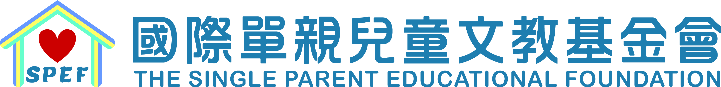 2022慶祝父親節暨第七屆親子躲避球大賽報名表 請依報名人員身份填妥上述報名所需資料，報名完成後，請來電確認，謝謝。※ 如報名資料填寫《其他》欄位，請於下方括弧填寫身份別。 電話: (02)2312-3838分機12/邱小姐 報名方式如下：1、Email：ching821@spef.org.tw (主旨請註明父親節活動) 2、傳真：(02)2370-3636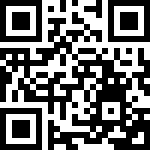 3、線上報名：https://reurl.cc/d2gkDg 報名資格：扶養人及其子女※子女年齡限《滿6歲以上》。基於安全考量，年齡15歲以上子女,分組時身份視為成人。報名截止日：111年7月22日(五)或滿80人即截止報名　　　　　　　　　　　　　　　　　　　　　※本會將依實際報名情況安排組隊。※活動前，如有新冠肺炎相關症狀，建議留於家中休息，避免與他人接觸。主辦單位：財團法人國際單親兒童文教基金會協辦單位：新北市汐止國民運動中心家長姓名(主要聯絡人)稱謂出生年月日身高室內電話Email 手機電話地址家長姓名稱謂出生年月日身高※其他(          )稱謂出生年月日身高小孩姓名出生年月日出生年月日身高身高小孩姓名出生年月日出生年月日身高身高小孩姓名出生年月日出生年月日身高身高小孩姓名出生年月日出生年月日身高身高